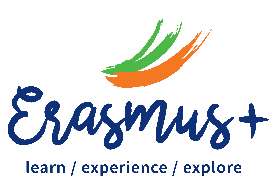 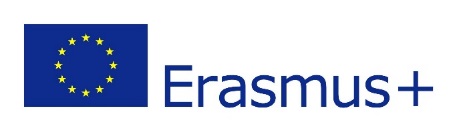 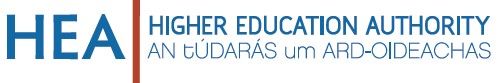 Erasmus+ (Higher Education)KA103 – Mobility between Programme CountriesStudent Application Form for Supplementary SupportTo be submitted by the institution to the Irish NAStudents with physical, mental or health related conditions 2018/2019Please complete this form and post or scan and send by email to the address below by Friday 13 July 2018THE PERSON SUBMITTING THE APPLICATIONSURNAME	FIRST NAME	POSITION	INSTITUTION	I certify that the information given on this form is, to the best of my knowledge, true and accurateSIGNATURE		[On behalf of the institution]DATE	THE STUDENTSURNAME	FIRST NAME	HOME INSTITUTION	ERASMUS CODE OF HOME INSTITUTION	 NAME OF HOST INSTITUTION	ERASMUS CODE OF HOST INSTITUTION	NAME & ADDRESS OF HOST ENTERPRISE (IF APPLICABLE)LENGTH of STAY (months).......................................................................................DATES OF STAY   From:                                 To:I certify that the information given on this form is, to the best of my knowledge, true and accurateSIGNATURE....................................................................................................... [Student]DATE..................................................................................................................NB:  As funds are awarded on the basis of real costs please retain all receipts relating to the Supplementary Support grant for submission to your International Officer at the conclusion of your mobility.  1. Please describe the disability or exceptional special need.E.g. Nature of the disability? Degree of physical mobility?2.  Please outline the assistance required e.g.a) 	Do you need assistance with transport? (if so, please specify)b) 	Personal & academic support (if so, please specify)	Do you need a permanent helper?		Do you need temporary help?		What kind of medical follow-up do you need	(Physiotherapy, medical check-up, etc.)?c)	Do you need specific didactical material, assistive technology, etc. 	(Please, specify)d)	Other aids or assistance required (please specify)3. Please indicate the amount of extra grant you request in Euro (Please provide a detailed cost estimate of the additional need required when abroad using the attached form Annex 2.2).4. Do you benefit from other funding or help in kind on top of the Erasmus+ grant? Please provide detailed information.Will you keep this financial support when you go abroad? If not, which kind of help will be withdrawn and what would be the impact on your budget?5. Please list the verification enclosed with this application:	- Medical certificate (original and not more than three months old)	- Other documentary evidence6. Have you checked beforehand with the person in charge of disabled students in the host institution/enterprise that the latter is able to cope with your needs? Please provide evidence that the host institution/enterprise is aware of your needs and has accepted you as an Erasmus student/traineeship (copy of the letter from host institution/enterprise).To be returned to:  Mariana Reis, Higher Education Authority, 3 Shelbourne Buildings, Shelbourne  Road, Dublin 4 by Friday 13 July 2018Email: mreis@hea.ieAnnex 2.2 DETAILED COST ESTIMATE OF THE ADDITIONAL NEED REQUIREDOnly complete the sections that apply in your specific caseAmount requested	 a)  Extra costs associated with transport			€from Ireland to host country (please list)	b) - (for physical disability)		 Special transportation	-  from accommodation to the host institution		€   or enterprise		-  locally during the Erasmus+ period.			€2.  - Accommodation (in case an adapted room is not available on the university campus)			€3.  -Personal assistance: e.g. Care assistant  . during the day (how many hours a day)  _____		€ . during the night							€4.  Academic assistance e.g Notetaker/Sign Language	€ Interpreter/Reader/Scribe5.  -Special didactical material					€	(in Braille, enlarged photocopies, recordings, etc.)6. – Equipment (please itemise)						-								€	-								€		7.  -Medical follow-up						€	    (physiotherapy, medical check-up *, etc)* this medical check-up should normally take place in the host country. Exceptions to this can only be considered by the NA if applied for in advance in this application. 8.  Other								€(please specify)